T.C.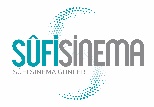 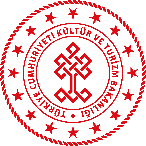 KONYA VALİLİĞİİL KÜLTÜR VE TURİZM MÜDÜRLÜĞÜSn.  Sadi ÇİLİNGİRAnadolu’daki medeniyet birikiminin en değerli kavramlarından olan tasavvuf, bin yıla yaklaşan tarihi ve bu tarihi boyunca kurumsallaşmış yolları ve usulleriyle İslam’ın en özgün yorumlarından biri olarak günümüze kadar gelebilmiştir. Modern çağın en gelişmiş ve etkili sanatlarından sayılan sinema, bugünkü haliyle hem tasavvufun varlık ve evren görüşüne, hem de zaman ve zemin kabulüne en uygun sanattır, denilebilir. Ülkemizde şimdiye kadar tasavvuf ve sinema arasındaki bağlama farklı mecralarda işaret edilse de dünya sinemasını etkileyecek, ayrıca ülkemizde sinema sanatının gelişmesine; tasavvufun, irfanın, medeniyetin anlaşılmasına katkıda bulunacak kalıcı çalışmalar çok fazla yapılmış değildir. Sufisinema Günleri bu alanda büyük bir biliş ve görüş hazinesine sahip olduğumuzu işaret etmek gayretinin ifadesidir.16 - 19 Haziran 2022 tarihlerinde Konya’da yapılacak olan Sufisinema Günleri etkinliği “butik” bir festival olsa da; kendi alanında her türlü kamera tekniği ile ortaya konmuş film, belgesel, kısa film, klip, reklam, tanıtım filmi vb. bütün görsel ürünleri zaman içinde ağırlamayı ve değerlendirmeyi düşünmektedir. Sinema eserlerinin izleyiciyle buluşacağı Sufisinema Günleri’nde alana dair çeşitli bilimsel çalışmaların değerlendirileceği ve toplumla paylaşılacağı panel, sempozyum vb. etkinlikler de yer alacaktır.Bu bağlamda 16 - 19 Haziran tarihlerinde yapılacak Uluslararası Sufisinema Günleri kapsamında bizimle birlikte olmanızı istirham ederek, sizi âşıklar şehrinden, Hazret-i Mevlâna civarından muhabbetle selamlar, çalışmalarınızda kolaylıklar dilerim.  27 Mayıs 2022   Abdüssettar YARAR	Konya Kültür ve Turizm Müdürü SUFİSİNEMA GÜNLERİ SEKRETARYASI Mustafa Yaşa, +90 535 239 64 84, +90 (332) 280 17 50 sufisinemagunleri@konyakultur.gov.tr